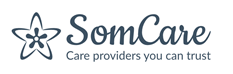                                                                                                                                                                                                            Aquis House     27-37 Station Road Hayes, Middlesex, UB3 4DX                    Tel: 02080774202/ 07568554033/ 07949157237Email:  info@somcare.co.uk. Website: www.somcare.co.uk                        APPLICATION FORM            Please tick your preferably time to workPlease write down your full employment history including the current employment. Please start with the most recent onePlease provide details of the two most recent Employers. No two References should be from the same establishment. We may approach your Referees prior to your interviewDo you agree to this? 	YES / NOApplicants Name:  …………………………………………………………………………………………………………………………PLEASE COMPLETE THIS SECTION EVEN IF YOU HAVE NO OFFENCES TO DECLARE(Block Capitals Please)I hereby declare that to the best of my knowledge, the information contained in this form is true and accurate. I understand that any false declaration may render me liable to dismissal. Should you be convicted of any offence after completion of this form, you must notify us immediately, failure to do so will result in your name being removed from the Agency Register.I also agree to apply and pay for a DBS Disclosure and any other relevant statutory checks as advised by the Personnel Department.Please sign this declaration as confirmation that you are exempt from the Rehabilitation of Offenders Act 1974(Exemption) Order 1975In order to protect the public, the post for which you are applying is exempt from section 4 (2) of the Rehabilitation of Offenders Act 1974 by virtue of the Rehabilitation of Offenders Act 1974 (Exemption) Order 1975. It is therefore not in any way contrary to the Act to reveal any information you may have concerning convictions which would otherwise be considered as ‘Spent”.Signed: 	……………………………………………	Date:  ……………………………………….I certify that to the best of my knowledge, all the information I have entered on this application form is factually correct and complete and that misleading statements may be sufficient for cancelling any agreements made.Signed: 	……………………………………………	Date:  ……………………………………….MEDICAL DETAILSPlease give details of any illnesses or other medical conditions you have suffered or are suffering.  You must also detail if you have ever been counselled or medically advised in connection with AIDS.Date	Nature of illness or medical condition	Length of time away from workHave you ever been diagnosed as having, or are you currently receiving treatment for the followingI hereby declare that the information given above is correct to the best of my knowledge and belief and I hereby give my consent to further enquiries being made in order to confirm the information given.  Any illness or medical condition from which I have suffered or am suffering, including back pain, and which may affect my ability to undertake the duties required of me in the position for which I am applying has been declared above.I understand that the non-disclosure or suppression of any relevant facts known to me may prejudice an application to join the staff or, if appointed, any benefits applicable thereafter and could lead to the termination of my employment.Signature:Print Name: 			Date:Your attention is drawn to the following provisions from the Access to Medical Reports Act 1988:-An employer cannot apply for a medical report on behalf of an employee unless the employer has notified the individual concerned and received their consent.The individual is entitled, on request, to have access to the report before it is supplied.The employee can veto production of the report to the employer and the employee can request that the report be amended by the Doctor if it is inaccurate or misleading.This form must be kept indefinitely.DOCUMENTS TO BE SENT/BROUGHT WITH THE APPLICATION FORMPlease provide a photocopy of the document below when sending your application to us alternatively you can bring all the originals at the office together with the application. (Please bear in mind that we will still need to see the Originals even if you post the photocopies)PLEASE BRING ALL THE DOCUMENTS PRINTED BELOW:-Application Form					      □Originals of Passport & Residents Permit	                    □2 Passport size Photos				      □Training Certificates if available		                   □2 Referees Name					      □An Enhanced CRB Certificate Most current                       □For Processing CRB FORM you must bring 2 ID: Birth Certificate/Passport/ Driving Licence              □2 proofs of address. A utility bill which shows your current address (phone / gas / water bill), your Driving License	                                                                                    □NI Card                                                                                    □--------------------------------------------------------------------------------------------------------------------------------------- OFFICE USE ONLYOriginal documents obtained and checkedChecked           □   Print name: ____________________________Sign:            _____________________________ 	Please complete this form accurately giving as many details as possible of your skills and experience relating to this job application. Please complete the form in black ink and BLOCK CAPITALSPlease complete this form accurately giving as many details as possible of your skills and experience relating to this job application. Please complete the form in black ink and BLOCK CAPITALSPlease complete this form accurately giving as many details as possible of your skills and experience relating to this job application. Please complete the form in black ink and BLOCK CAPITALSDATE FORM COMPLETED:    DATE FORM COMPLETED:    DATE FORM COMPLETED:    JOB APPLIED FOR:JOB APPLIED FOR:WHERE  DID YOU SEE THIS /POST ADVERSTISED:TITLE: (MR / MRS / MISS / MS):TITLE: (MR / MRS / MISS / MS):TITLE: (MR / MRS / MISS / MS):LAST NAME:LAST NAME:LAST NAME:FIRST NAME:                                                           DOB:FIRST NAME:                                                           DOB:FIRST NAME:                                                           DOB:NATIONAL INSURANCE NO:		NATIONAL INSURANCE NO:		NATIONAL INSURANCE NO:		ADDRESS: POST  CODEADDRESS: POST  CODEADDRESS: POST  CODEHOME NO MOBILE NO:MOBILE NO:EMAIL ADDRESS:EMAIL ADDRESS:EMAIL ADDRESS:NEXT OF KINNEXT OF KINNEXT OF KINNEXT OF KIN ADDRESS:NEXT OF KIN ADDRESS:NEXT OF KIN ADDRESS:NEXT OF KIN HOME TEL NO:                                                                            NEXT OF KIN HOME TEL NO:                                                                            NEXT OF KIN HOME TEL NO:                                                                            NEXT OF KIN MOBILE NO:NEXT OF KIN MOBILE NO:NEXT OF KIN MOBILE NO:WHAT IS YOUR NATIONALITY?If you are not a British Citizen what date did you enter this country 		Date:WHAT IS YOUR NATIONALITY?If you are not a British Citizen what date did you enter this country 		Date:WHAT IS YOUR NATIONALITY?If you are not a British Citizen what date did you enter this country 		Date:WORK PERMIT NO (if Applicable)     ………………………..……………WORK PERMIT NO (if Applicable)     ………………………..……………WORK PERMIT NO (if Applicable)     ………………………..……………PREFERENCES	EARLY SHIFT	LATE SHIFT	LATE SHIFT	NIGHT SHIFT	WEEKENDS	WEEKENDS	WEEKDAYS	ANY SHIFT	ANY SHIFTDo you have a Full Clear Driving Licence?				yes / noDo you have a Full Clear Driving Licence?				yes / noDo you have a Full Clear Driving Licence?				yes / noDo you have a Full Clear Driving Licence?				yes / noDo you have a Full Clear Driving Licence?				yes / no    How Far are you willing to travel?    How Far are you willing to travel?    How Far are you willing to travel?    How Far are you willing to travel?    How Far are you willing to travel?BANK DETAILSBANK DETAILSBANK DETAILSBANK DETAILSBANK DETAILSNAME OF THE ACCOUNT HOLDER:…………………………..…………………………………NAME OF BANK:…………………..……………………………………………………………………		ACCOUNT NUMBER:         ……………….……………  SORT CODE:  ……………………….BANK ADDRESS: ……………………………………….   POST CODE:  ……………………….NAME OF THE ACCOUNT HOLDER:…………………………..…………………………………NAME OF BANK:…………………..……………………………………………………………………		ACCOUNT NUMBER:         ……………….……………  SORT CODE:  ……………………….BANK ADDRESS: ……………………………………….   POST CODE:  ……………………….NAME OF THE ACCOUNT HOLDER:…………………………..…………………………………NAME OF BANK:…………………..……………………………………………………………………		ACCOUNT NUMBER:         ……………….……………  SORT CODE:  ……………………….BANK ADDRESS: ……………………………………….   POST CODE:  ……………………….NAME OF THE ACCOUNT HOLDER:…………………………..…………………………………NAME OF BANK:…………………..……………………………………………………………………		ACCOUNT NUMBER:         ……………….……………  SORT CODE:  ……………………….BANK ADDRESS: ……………………………………….   POST CODE:  ……………………….NAME OF THE ACCOUNT HOLDER:…………………………..…………………………………NAME OF BANK:…………………..……………………………………………………………………		ACCOUNT NUMBER:         ……………….……………  SORT CODE:  ……………………….BANK ADDRESS: ……………………………………….   POST CODE:  ……………………….I authorise SomCare Agency to pay me weekly earning directly into the bank or building society whose details I have given above. I confirm that I will notify SomCare agency in writing of any changes to these details. Signed: ……………………………………		DATE: ……………………………………………..I authorise SomCare Agency to pay me weekly earning directly into the bank or building society whose details I have given above. I confirm that I will notify SomCare agency in writing of any changes to these details. Signed: ……………………………………		DATE: ……………………………………………..I authorise SomCare Agency to pay me weekly earning directly into the bank or building society whose details I have given above. I confirm that I will notify SomCare agency in writing of any changes to these details. Signed: ……………………………………		DATE: ……………………………………………..I authorise SomCare Agency to pay me weekly earning directly into the bank or building society whose details I have given above. I confirm that I will notify SomCare agency in writing of any changes to these details. Signed: ……………………………………		DATE: ……………………………………………..I authorise SomCare Agency to pay me weekly earning directly into the bank or building society whose details I have given above. I confirm that I will notify SomCare agency in writing of any changes to these details. Signed: ……………………………………		DATE: ……………………………………………..I have read and understood the SomCare Agency of 48hours working agreement as described in my Agreement Contract and I hereby consent that working week limit shall not apply to my assignment in accordance with the agreement. I understand that I can end this agreement by giving 14 days’ notice in writings.Print Name:   ……………………………………………………………. Signed: ………………………………………  Date:  ………………………..I have read and understood the SomCare Agency of 48hours working agreement as described in my Agreement Contract and I hereby consent that working week limit shall not apply to my assignment in accordance with the agreement. I understand that I can end this agreement by giving 14 days’ notice in writings.Print Name:   ……………………………………………………………. Signed: ………………………………………  Date:  ………………………..I have read and understood the SomCare Agency of 48hours working agreement as described in my Agreement Contract and I hereby consent that working week limit shall not apply to my assignment in accordance with the agreement. I understand that I can end this agreement by giving 14 days’ notice in writings.Print Name:   ……………………………………………………………. Signed: ………………………………………  Date:  ………………………..I have read and understood the SomCare Agency of 48hours working agreement as described in my Agreement Contract and I hereby consent that working week limit shall not apply to my assignment in accordance with the agreement. I understand that I can end this agreement by giving 14 days’ notice in writings.Print Name:   ……………………………………………………………. Signed: ………………………………………  Date:  ………………………..I have read and understood the SomCare Agency of 48hours working agreement as described in my Agreement Contract and I hereby consent that working week limit shall not apply to my assignment in accordance with the agreement. I understand that I can end this agreement by giving 14 days’ notice in writings.Print Name:   ……………………………………………………………. Signed: ………………………………………  Date:  ………………………..If you require to be paid through a UK Limited Company then you will have to fill in the below details as well as bring in some documents *please see document checklistIf you require to be paid through a UK Limited Company then you will have to fill in the below details as well as bring in some documents *please see document checklistIf you require to be paid through a UK Limited Company then you will have to fill in the below details as well as bring in some documents *please see document checklistIf you require to be paid through a UK Limited Company then you will have to fill in the below details as well as bring in some documents *please see document checklistIf you require to be paid through a UK Limited Company then you will have to fill in the below details as well as bring in some documents *please see document checklistCompany Name:Company Name:Company Name:Company Name:Company Name:Company Reg No:Company Reg No:Company Reg No:Company VAT No (if VAT payments required)Company VAT No (if VAT payments required)EDUCATIONAL BACKGROUNDEDUCATIONAL BACKGROUNDEDUCATIONAL BACKGROUNDDATESCHOOL/COLLEGE/UNIVERSITY ATTENDED QUALIFICATIONS GRADES ATTAINEDCAREER HISTORY RECENT EMPLOYER:Company NamePosition HeldAddressTownCounty PostcodeCountryDate of Employment 	FROM:				TO:Reason for Leaving  PREVIOUS  EMPLOYER:Company NamePosition HeldAddressTownCounty PostcodeCountryDate of Employment 	                FROM:					TO:Reason for Leaving PREVIOUS EMPLOYER:Company NamePosition HeldAddressTownCounty PostcodeCountryDate of Employment 	FROM;						TO:Reason for Leaving PREVIOUS EMPLOYER:Company NamePosition HeldAddressTownCounty PostcodeCountryDate of Employment 	FROM;						TO:Reason for Leaving Please continue here if you need to report any gaps or more employment history.REFERENCESNAME OF FIRST REFEREE: (MR / MRS / MISS / MS)NAME OF FIRST REFEREE: (MR / MRS / MISS / MS)Their Job Title:Their Job Title:Name of Organisation or Home:Name of Organisation or Home:Address:Post Code:Address:Post Code:Telephone Number:Fax Number:E-mail Address:E-mail Address:Dates you Started working:							Left Dates you Started working:							Left Have you informed this person that you have given us their name as a Referee? yes / noHave you informed this person that you have given us their name as a Referee? yes / noNAME OF SECOND REFEREE: (MR / MRS / MISS / MS)NAME OF SECOND REFEREE: (MR / MRS / MISS / MS)Their Job Title:Their Job Title:Name of Organisation or Home:Name of Organisation or Home:Address:Post Code:Address:Post Code:Telephone Number:Fax Number:E-mail Address:E-mail Address:Dates you worked here: Started:								Left Dates you worked here: Started:								Left Have you informed this person that you have given us their name as a Referee? yes / noHave you informed this person that you have given us their name as a Referee? yes / noDECLARATION OF OFFENCEDECLARATION OF OFFENCEDECLARATION OF OFFENCEDECLARATION OF OFFENCEFull Name:Previous or other Name :How long have you lived at your current Address:Previous address if you lived the above address less than five years: Details of any convictions, cautions or bound-over orders:(Please write “None” if not applicable)Details of Offence:Date of Offence:Date of Offence:Equal OpportunitySOMCARE AGENCY Equal Opportunity Policy aims to ensure that no person working or applying to work at SOMCARE AGENCY less favourable treatment on grounds of sex marital status colour race, nationality, ethnic or national origins, disability, age, religion, trade union or political beliefs or activity, dependants, sexual orientation, or is disadvantaged by conditions or requirements which cannot be justified. ETHINICTY MONITORING INFORMATION Choose One Section from A TO F then tick appropriate boxWhat is your Date of Birth?  _______________________________WHITE British				□Irish				□Any other White Background Please state ……………………………………………………………………….MIXEDWhite and Black Caribbean	□White and Black African		□White and Asian		                □Any other Mixed background, please state ……………………………………………………………………….ASIAN OR ASIAN BRITISHIndian 				□Pakistan			               □Bangladeshi			□Any other Asian Background              ………………………………………………………………………………………BLACK OR BLACK BRITISHCaribbean 			□African 				□Any other Black    ……………………………………………………………………………………CHINESE/OTHER ETHNIC GROUP Chinese				□Other ethnic background not covered above ………………………………………………………………………GENDER 	Female □		Male	□       Other  □RELIGION/FAITH/BELIEFChristian	□	  Buddhist 	□	Hindu		□	Jewish	□      Muslim        □Sikh		□	None  		□   	Prefer Not 	□           Other(please specify)  	□Do you consider yourself to have a disability  		Yes  □     No□If the above answer is Yes please give a brief details of the disability on a separate sheetBack or Joint InjuriesTuberculosis (Pulmonary or Non-Pulmonary)AsthmaAny other disease of the lungs or chest.(Especially if night-time symptoms are troublesome)Rheumatic FeverRheumatismHeart DiseaseArthritisHigh Blood PressureFits/EpilepsyMental Health ProblemsHerniaDiabetesSkin DiseasesProblems with your sightProblems with your hearingHIVHepatitisAny medical condition requiring that you take medication to a strict timetableYes / noYes / noYes / noYes / noYes / noYes / noYes / noYes / noYes / noYes / noYes / noYes / noYes / noYes / noYes / noYes / noYes / noYes / noYes / noYes / noIf you answered “YES” to any of the above please give detailsIf you answered “YES” to any of the above please give detailsDECLARATIONDECLARATION